Homework – Set: Wed 28th Jan							Due In: Fri 6th Feb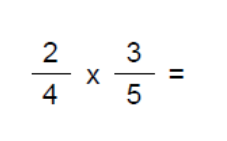 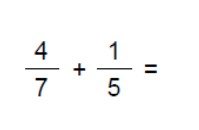 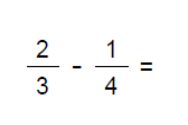 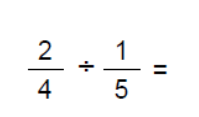 Draw an angle of 37oWhat is a single exterior angle for a regular pentagon?Multiply out the brackets5(x + 9)7x(x – 3)(x + 2) (x + 5)Factorise (put back into brackets)6x - 272x2 + 14xx2 + 7x + 12Put these numbers in an ordered stem and leaf diagram.35, 67, 43, 59, 53, 31, 60, 45, 55, 39, 48, 53, 40, 49Work out the:MedianRangeInterquartile Range Put these numbers in an ordered stem and leaf diagram.35, 67, 43, 59, 53, 31, 60, 45, 55, 39, 48, 53, 40, 49Work out the:MedianRangeInterquartile Range 